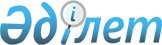 Бурабай аудандық мәслихаттың 2012 жылғы 20 желтоқсандағы № 5С-12/1 "2013-2015 жылдарға арналған аудандық бюджет туралы" шешiмiне өзгерістер енгiзу туралы
					
			Күшін жойған
			
			
		
					Ақмола облысы Бурабай аудандық мәслихатының 2013 жылғы 21 қарашадағы № 5С-23/1 шешімі. Ақмола облысының Әділет департаментінде 2013 жылғы 27 қарашада № 3894 болып тіркелді. Қолданылу мерзімінің аяқталуына байланысты күші жойылды - (Ақмола облысы Бурабай аудандық мәслихатының 2014 жылғы 11 қарашадағы № 01-15/177 хатымен)      Ескерту. Қолданылу мерзімінің аяқталуына байланысты күші жойылды - (Ақмола облысы Бурабай аудандық мәслихатының 11.11.2014 № 01-15/177 хатымен).      РҚАО ескертпесі.

      Құжаттың мәтінінде түпнұсқаның пунктуациясы мен орфографиясы сақталған.

      Қазақстан Республикасының 2008 жылғы 4 желтоқсандағы Бюджет Кодексінің 106 бабының 4 тармағына, «Қазақстан Республикасындағы жергілікті мемлекеттік басқару және өзін-өзі басқару туралы» Қазақстан Республикасының 2001 жылғы 23 қаңтардағы Заңының 6 бабына сәйкес, Бурабай аудандық мәслихаты ШЕШІМ ЕТТI:



      1. Бурабай аудандық мәслихаттың «2013-2015 жылдарға арналған аудандық бюджет туралы» 2012 жылғы 20 желтоқсандағы № 5С-12/1 (Нормативтік құқықтық актілерді мемлекеттік тіркеу тізілімінде № 3584 болып тіркелген, 2013 жылғы 10 қаңтарда аудандық «Бурабай» газетінде, 2013 жылғы 10 қаңтарда аудандық «Луч» газетінде жарияланған) шешіміне келесi өзгерістер енгiзiлсiн:



      1 тармақ жаңа редакцияда баяндалсын:



      «1. 2013-2015 жылдарға арналған аудандық бюджет осы шешімнің 1, 2 және 3 қосымшаларына, соның ішінде 2013 жылға келесі көлемдерде бекітілсін:



      1) кірістер – 7665958,4 мың теңге, соның ішінде:



      салықтық түсімдер – 2060707,8 мың теңге;



      салықтық емес түсімдер – 12869,5 мың теңге;



      негізгі капиталды сатудан түскен түсімдер – 109482,1 мың теңге;



      трансферттер түсімдері – 5482899,0 мың теңге.



      2) шығындар – 7708809,2 мың теңге.



      3) таза бюджеттік кредит беру – -27632,1 мың теңге, соның ішінде:



      бюджеттік кредиттер – 15593,9 мың теңге;



      бюджеттік кредиттерді өтеу – 43226,0 мың теңге.



      4) қаржылық активтерімен жасалатын операциялар бойынша сальдо – 0,0 мың теңге.



      5) бюджеттің тапшылығы (профициті) – -15218,7 мың теңге.



      6) бюджеттің тапшылығын қаржыландыру (профицитін пайдалану) – 15218,7 мың теңге».



      Бурабай аудандық мәслихаттың аталған шешiмнің 1, 7 қосымшалары осы шешiмнiң 1, 2 қосымшаларына сәйкес жаңа редакцияда баяндалсын.



      2. Осы шешiм Ақмола облысының Әдiлет департаментiнде мемлекеттiк тiркелген күнінен бастап күшіне енедi және 2013 жылдың 1 қаңтарынан бастап қолданысқа енгізіледі.      Аудандық мәслихаттың

      XXIII (кезектен тыс)

      сессиясының төрағасы,

      аудандық мәслихаттың

      хатшысы                                    Ө.Бейсенов      "КЕЛІСІЛДІ"      Бурабай ауданының әкімі                    Н.Нұркенов

Бурабай аудандық мәслихаттың

2013 жылғы 21 қарашадағы  

№ 5С-23/1 шешіміне     

1 қосымша         Бурабай аудандық мәслихаттың

2012 жылғы 20 желтоқсандағы

№ 5С-12/1 шешіміне     

1 қосымша          

Бурабай ауданының 2013 жылға арналған бюджеті

Бурабай аудандық мәслихатының

2013 жылғы 21 қарашадағы  

№ 5С-23/1 шешіміне     

2 қосымша          Бурабай аудандық мәслихатының

2012 жылғы 20 желтоқсандағы

№ 5С-12/1 шешіміне     

7 қосымша           

Аудандық маңызы бар қала, кент, ауылдық округтердің 2013 жылға арналған бюджеттік бағдарламаларыкестенің жалғасыкестенің жалғасы
					© 2012. Қазақстан Республикасы Әділет министрлігінің «Қазақстан Республикасының Заңнама және құқықтық ақпарат институты» ШЖҚ РМК
				СанатыСанатыСанатыСанатыСома, мың теңгеСыныбыСыныбыСыныбыСома, мың теңгеІшкі сыныбыІшкі сыныбыСома, мың теңгеАтауыСома, мың теңге12345I. Кірістер7665958,41Салықтық түсімдер2060707,8101Табыс салығы190098,01012Жеке табыс салығы190098,0103Әлеуметтік салық1026559,01031Әлеуметтік салық1026559,0104Меншiкке салынатын салықтар713137,31041Мүлікке салынатын салықтар515283,11043Жер салығы59441,21044Көлік құралдарына салынатын салық136213,01045Бірыңғай жер салығы2200,0105Тауарларға, жұмыстарға және қызметтерге салынатын iшкi салықтар88413,21052Акциздер14300,01053Табиғи және басқа да ресурстарды пайдаланғаны үшiн түсетiн түсiмдер26319,01054Кәсіпкерлік және кәсіби қызметті жүргізгені үшін алынатын алымдар41594,21055Ойын бизнесіне салық6200,0108Заңдық мәнді іс-әрекеттерді жасағаны және (немесе) оған уәкілеттігі бар мемлекеттік органдар немесе лауазымды адамдар құжаттар бергені үшін алынатын міндетті төлемдер42500,31081Мемлекеттік баж42500,32Салықтық емес түсімдер12869,5201Мемлекеттік меншіктен түсетін кірістер5085,62011Мемлекеттік кәсіпорындардың таза кірісі бөлігінің түсімдері112,62015Мемлекеттік меншіктегі мүлікті жалдаудан түсетін кірістер4884,02017Мемлекеттік бюджеттен берілген кредиттер бойынша сыйақылар89,0202Мемлекеттік бюджеттен қаржыландырылатын мемлекеттік мекемелердің тауарларды (жұмыстарды, қызметтерді) өткізуінен түсетін түсімдер96,32021Мемлекеттік бюджеттен қаржыландырылатын мемлекеттік мекемелердің тауарларды (жұмыстарды, қызметтерді) өткізуінен түсетін түсімдер96,3204Мемлекеттік бюджеттен қаржыландырылатын, сондай-ақ Қазақстан Республикасы Ұлттық Банкінің бюджетінен (шығыстар сметасынан) ұсталатын және қаржыландырылатын мемлекеттік мекемелер салатын айыппұлдар, өсімпұлдар, санкциялар, өндіріп алулар1211,02041Мұнай секторы ұйымдарынан түсетін түсімдерді қоспағанда, мемлекеттік бюджеттен қаржыландырылатын, сондай-ақ Қазақстан Республикасы Ұлттық Банкінің бюджетінен (шығыстар сметасынан) ұсталатын және қаржыландырылатын мемлекеттік мекемелер салатын айыппұлдар, өсімпұлдар, санкциялар, өндіріп алулар1211,0206Басқа да салықтық емес түсiмдер6476,62061Басқа да салықтық емес түсiмдер6476,63Негізгі капиталды сатудан түсетін түсiмдер109482,1301Мемлекеттік мекемелерге бекітілген мемлекеттік мүлікті сату157,13011Мемлекеттік мекемелерге бекітілген мемлекеттік мүлікті сату157,1303Жерді және материалдық емес активтерді сату109325,03031Жерді сату69145,03032Материалдық емес активтерді сату40180,04Трансферттердің түсімдері5482899,0402Мемлекеттiк басқарудың жоғары тұрған органдарынан түсетiн трансферттер5482899,04022Облыстық бюджеттен түсетiн трансферттер5482899,0Функционалдық топФункционалдық топФункционалдық топФункционалдық топСома, мың теңгеБюджеттік бағдарламалар әкімшісіБюджеттік бағдарламалар әкімшісіБюджеттік бағдарламалар әкімшісіСома, мың теңгеБағдарламаБағдарламаСома, мың теңгеАтауыСома, мың теңге12345II. Шығындар7708809,201Жалпы сипаттағы мемлекеттік қызметтер212698,2112Аудан (облыстық маңызы бар қала) мәслихатының аппараты13500,0001Аудан (облыстық маңызы бар қала) мәслихатының қызметін қамтамасыз ету жөніндегі қызметтер12837,0003Мемлекеттік органның күрделі шығыстары663,0122Аудан (облыстық маңызы бар қала) әкімінің аппараты63710,0001Аудан (облыстық маңызы бар қала) әкімінің қызметін қамтамасыз ету жөніндегі қызметтер63399,0003Мемлекеттік органның күрделі шығыстары311,0123Қаладағы аудан, аудандық маңызы бар қала, кент, ауыл, ауылдық округ әкімінің аппараты108709,2001Қаладағы аудан, аудандық маңызы бар қала, кент, ауыл, ауылдық округ әкімінің қызметін қамтамасыз ету жөніндегі қызметтер103886,9022Мемлекеттік органның күрделі шығыстары4822,3459Ауданның (облыстық маңызы бар қаланың) экономика және қаржы бөлімі26779,0001Ауданның (облыстық маңызы бар қаланың) экономикалық саясатын қалыптастыру мен дамыту, мемлекеттік жоспарлау, бюджеттік атқару және коммуналдық меншігін басқару саласындағы мемлекеттік саясатты іске асыру жөніндегі қызметтер24233,0003Салық салу мақсатында мүлікті бағалауды жүргізу1454,0010Жекешелендіру, коммуналдық мүлікті басқару, жекешелендіруден кейінгі қызмет және осыған байланысты жанжалдарды шешу130,0015Мемлекеттік органның күрделі шығыстары340,0033Біржолғы талондарды беру жөніндегі жұмысты ұйымдастыру және біржолғы талондарды сатудан түскен сомаларды толық алынуын қамтамасыз ету мемлекеттік мекемені тарату бойынша іс-шаралар өткізу622,002Қорғаныс2495,0122Аудан (облыстық маңызы бар қала) әкімінің аппараты2495,0005Жалпыға бірдей әскери міндетті атқару шеңберіндегі іс-шаралар2495,003Қоғамдық тәртіп, қауіпсіздік, құқықтық, сот, қылмыстық-атқару қызметі3545,0458Ауданның (облыстық маңызы бар қаланың) тұрғын үй-коммуналдық шаруашылығы, жолаушылар көлігі және автомобиль жолдары бөлімі3545,0021Елдi мекендердегі жол қозғалысы қауiпсiздiгін қамтамасыз ету3545,004Білім беру2775362,1123Қаладағы аудан, аудандық маңызы бар қала, кент, ауыл, ауылдық округ әкімінің аппараты1702,6005Ауылдық (селолық) жерлерде балаларды мектепке дейін тегін алып баруды және кері алып келуді ұйымдастыру1702,6464Ауданның (облыстық маңызы бар қаланың) білім бөлімі2747419,5001Жергілікті деңгейде білім беру саласындағы мемлекеттік саясатты іске асыру жөніндегі қызметтер11439,0003Жалпы білім беру2178303,5004Ауданның (облыстық маңызы бар қаланың) мемлекеттік білім беру мекемелерінде білім беру жүйесін ақпараттандыру5982,0005Ауданның (облыстық маңызы бар қаланың) мемлекеттік білім беру мекемелері үшін оқулықтар мен оқу-әдiстемелiк кешендерді сатып алу және жеткізу14343,0006Балаларға қосымша білім беру68269,0007Аудандық (қалалық) ауқымдағы мектеп олимпиадаларын және мектептен тыс іс-шараларды және конкурстарды өткiзу2547,0009Мектепке дейінгі тәрбие және оқыту ұйымдарының қызметін қамтамасыз ету169452,0015Жетім баланы (жетім балаларды) және ата-аналарының қамқорынсыз қалған баланы (балаларды) күтіп-ұстауға асыраушыларына ай сайынғы ақшалай қаражат төлемдері32810,0020Үйде оқытылатын мүгедек балаларды жабдықпен, бағдарламалық қамтыммен қамтамасыз ету1751,0040Мектепке дейінгі білім беру ұйымдарында мемлекеттік білім беру тапсырысын іске асыру202686,0067Ведомстволық бағыныстағы мемлекеттік мекемелерінің және ұйымдарының күрделі шығыстары59837,0467Ауданның (облыстық маңызы бар қаланың) құрылыс бөлімі26240,0037Білім беру объектілерін салу және қайта салу26240,006Әлеуметтік көмек және әлеуметтік қамтамасыз ету136039,0451Ауданның (облыстық маңызы бар қаланың) жұмыспен қамту және әлеуметтік бағдарламалар бөлімі136039,0001Жергілікті деңгейде жұмыспен қамтуды қамтамасыз ету және халық үшін әлеуметтік бағдарламаларды іске асыру саласындағы мемлекеттік саясатты іске асыру жөніндегі қызметтер26346,0002Жұмыспен қамту бағдарламасы15665,0005Мемлекеттік атаулы әлеуметтік көмек3024,0006Тұрғын үй көмегін көрсету2800,0007Жергілікті өкілетті органдардың шешімі бойынша мұқтаж азаматтардың жекелеген топтарына әлеуметтік көмек16467,0010Үйден тәрбиеленіп оқытылатын мүгедек балаларды материалдық қамтамасыз ету1667,0011Жәрдемақыларды және басқа да әлеуметтік төлемдерді есептеу, төлеу мен жеткізу бойынша қызметтерге ақы төлеу326,0014Мұқтаж азаматтарға үйде әлеуметтiк көмек көрсету43610,001618 жасқа дейінгі балаларға мемлекеттік жәрдемақылар10910,0017Мүгедектерді оңалту жеке бағдарламасына сәйкес, мұқтаж мүгедектерді міндетті гигиеналық құралдармен қамтамасыз ету және ымдау тілі мамандарының, жеке көмекшілердің қызмет көрсетуі13796,0021Мемлекеттік органның күрделі шығыстары172,0023Тұрғындарды жұмыспен қамту орталықтарының қызметін қамтамасыз ету1256,007Тұрғын-үй коммуналдық шаруашылығы2613215,0123Қаладағы аудан, аудандық маңызы бар қала, кент, ауыл, ауылдық округ әкімінің аппараты26313,0008Елдi мекендердің көшелерiн жарықтандыру21140,0009Елдi мекендердiң санитариясын қамтамасыз ету3224,0011Елді мекендерді абаттандыру мен көгалдандыру1949,0458Ауданның (облыстық маңызы бар қаланың) тұрғын үй-коммуналдық шаруашылығы, жолаушылар көлігі және автомобиль жолдары бөлімі585468,0011Шағын қалаларды жылумен жабдықтауды үздіксіз қамтамасыз ету139594,0012Сумен жабдықтау және су шығару жүйесінің қызмет етуі24862,0015Елдi мекендердегі көшелердi жарықтандыру435,0016Елдi мекендердiң санитариясын қамтамасыз ету9340,0017Жерлеу орындарын күтiп-ұстау және туысы жоқтарды жерлеу659,0018Елдi мекендердi абаттандыру және көгалдандыру11099,0026Ауданның (облыстық маңызы бар қаланың) коммуналдық меншігіндегі жылу жүйелерін қолдануды ұйымдастыру88877,0028Коммуналдық шаруашылығын дамыту309960,0031Кондоминиум объектілеріне техникалық паспорттар дайындау642,0467Ауданның (облыстық маңызы бар қаланың) құрылыс бөлімі2001434,0003Мемлекеттік коммуналдық тұрғын үй қорының тұрғын үйлерін жобалау, салу және (немесе) сатып алу25275,0004Инженерлік-коммуникациялық инфрақұрылымды жобалау, дамыту, жайластыру және (немесе) сатып алу7400,0005Коммуналдық шаруашылығын дамыту300,0006Сумен жабдықтау және су бөлу жүйесінің дамуы1353356,0058Елді мекендердегі сумен жабдықтау және су бұру жүйелерін дамыту50403,0076Щучье-Бурабай курорттық аймағын сумен жабдықтау, су бұру және жылумен жабдықтау желілерін салу және реконструкциялау564700,008Мәдениет, спорт, туризм және ақпараттық кеңістiк135071,0455Ауданның (облыстық маңызы бар қаланың) мәдениет және тілдерді дамыту бөлімі99642,0001Жергілікті деңгейде тілдерді және мәдениетті дамыту саласындағы мемлекеттік саясатты іске асыру жөніндегі қызметтер5521,0003Мәдени-демалыс жұмысын қолдау48566,0006Аудандық (қалалық) кiтапханалардың жұмыс iстеуi37257,0007Мемлекеттік тілді және Қазақстан халықтарының басқа да тілдерін дамыту8153,010Мемлекеттік органның күрделі шығыстары35,0032Ведомстволық бағыныстағы мемлекеттік мекемелерінің және ұйымдарының күрделі шығыстары110,0456Ауданның (облыстық маңызы бар қаланың) ішкі саясат бөлімі19325,0001Жергілікті деңгейде ақпарат, мемлекеттілікті нығайту және азаматтардың әлеуметтік сенімділігін қалыптастыру саласында мемлекеттік саясатты іске асыру жөніндегі қызметтер8724,7002Газеттер мен журналдар арқылы мемлекеттік ақпараттық саясат жүргізу жөніндегі қызметтер9958,0003Жастар саясаты саласындағы іс-шараларды iске асыру300,0005Телерадио хабарларын тарату арқылы мемлекеттік ақпараттық саясатты жүргізу жөніндегі қызметтер192,3006Мемлекеттік органның күрделі шығыстары150,0465Ауданның (облыстық маңызы бар қаланың) дене шынықтыру және спорт бөлімі12729,0001Жергілікті деңгейде дене шынықтыру және спорт саласындағы мемлекеттік саясатты іске асыру жөніндегі қызметтер5812,0004Мемлекеттік органның күрделі шығыстары600,0006Аудандық (облыстық маңызы бар қалалық) деңгейде спорттық жарыстар өткiзу6317,0480Ауданның (облыстық маңызы бар қаланың) туризм бөлімі3375,0001Жергілікті деңгейде туризм саласында мемлекеттік саясатты іске асыру жөніндегі қызметтер2997,0003Мемлекеттік органның күрделі шығыстары378,010Ауыл, су, орман, балық шаруашылығы, ерекше қорғалатын табиғи аумақтар, қоршаған ортаны және жануарлар дүниесін қорғау, жер қатынастары98849,7459Ауданның (облыстық маңызы бар қаланың) экономика және қаржы бөлімі4342,0099Мамандарды әлеуметтік қолдау жөніндегі шараларды іске асыру4342,0462Ауданның (облыстық маңызы бар қаланың) ауыл шаруашылығы бөлімі10294,0001Жергілікті деңгейде ауыл шаруашылығы саласындағы мемлекеттік саясатты іске асыру жөніндегі қызметтер9994,0006Мемлекеттік органның күрделі шығыстары300,0463Ауданның (облыстық маңызы бар қаланың) жер қатынастары бөлімі26365,7001Аудан (облыстық маңызы бар қала) аумағында жер қатынастарын реттеу саласындағы мемлекеттік саясатты іске асыру жөніндегі қызметтер10874,0003Елдi мекендердi жер-шаруашылық орналастыру1611,4004Жердi аймақтарға бөлу жөнiндегi жұмыстарды ұйымдастыру13113,3006Аудандық маңызы бар қалалардың, кенттердiң, ауылдардың, ауылдық округтердiң шекарасын белгiлеу кезiнде жүргiзiлетiн жерге орналастыру767,0473Ауданның (облыстық маңызы бар қаланың) ветеринария бөлімі57848,0001Жергілікті деңгейде ветеринария саласындағы мемлекеттік саясатты іске асыру жөніндегі қызметтер6949,0007Қаңғыбас иттер мен мысықтарды аулауды және жоюды ұйымдастыру1150,0011Эпизоотияға қарсы іс-шаралар жүргізу49749,011Өнеркәсіп, сәулет, қала құрылысы және құрылыс қызметі32970,0467Ауданның (облыстық маңызы бар қаланың) құрылыс бөлімі6534,0001Жергілікті деңгейде құрылыс саласындағы мемлекеттік саясатты іске асыру жөніндегі қызметтер6384,0017Мемлекеттік органның күрделі шығыстары150,0468Ауданның (облыстық маңызы бар қаланың) сәулет және қала құрылысы бөлімі26436,0001Жергілікті деңгейде сәулет және қала құрылысы саласындағы мемлекеттік саясатты іске асыру жөніндегі қызметтер9665,0003Ауданның қала құрылысы даму аумағын және елді мекендердің бас жоспарлары схемаларын әзірлеу16771,012Көлік және коммуникация1497382,4458Ауданның (облыстық маңызы бар қаланың) тұрғын үй-коммуналдық шаруашылығы, жолаушылар көлігі және автомобиль жолдары бөлімі1497382,4022Көлік инфрақұрылымын дамыту775547,4023Автомобиль жолдарының жұмыс істеуін қамтамасыз ету42795,0045Аудандық маңызы бар автомобиль жолдарын және елді-мекендердің көшелерін күрделі және орташа жөндеу679040,013Басқалар163368,0123Қаладағы аудан, аудандық маңызы бар қала, кент, ауыл, ауылдық округ әкімінің аппараты23012,0040«Өңірлерді дамыту» бағдарламасы шеңберінде өңірлерді экономикалық дамытуға жәрдемдесу бойынша шараларды іске асыру23012,0458Ауданның (облыстық маңызы бар қаланың) тұрғын үй-коммуналдық шаруашылығы, жолаушылар көлігі және автомобиль жолдары бөлімі95943,0001Жергілікті деңгейде тұрғын үй-коммуналдық шаруашылығы, жолаушылар көлігі және автомобиль жолдары саласындағы мемлекеттік саясатты іске асыру жөніндегі қызметтер12443,0065Заңды тұлғалардың жарғылық капиталын қалыптастыру немесе ұлғайту83500,0459Ауданның (облыстық маңызы бар қаланың) экономика және қаржы бөлімі37701,0012Ауданның (облыстық маңызы бар қаланың) жергілікті атқарушы органының резерві37701,0469Ауданның (облыстық маңызы бар қаланың) кәсіпкерлік бөлімі6712,0001Жергілікті деңгейде кәсіпкерлік пен өнеркәсіпті дамыту саласындағы мемлекеттік саясатты іске асыру жөніндегі қызметтер6712,014Борышқа қызмет көрсету89,0459Ауданның (облыстық маңызы бар қаланың) экономика және қаржы бөлімі89,0021Жергілікті атқарушы органдардың облыстық бюджеттен қарыздар бойынша сыйақылар мен өзге де төлемдерді төлеу бойынша борышына қызмет көрсету89,015Трансферттер37724,8Трансферттер37724,8459Ауданның (облыстық маңызы бар қаланың) экономика және қаржы бөлімі37724,8006Пайдаланылмаған (толық пайдаланылмаған) нысаналы трансферттерді қайтару37724,8III. Таза бюджеттiк кредит беру-27632,1Бюджеттiк кредиттер15593,910Ауыл, су, орман, балық шаруашылығы, ерекше қорғалатын табиғи аумақтар, қоршаған ортаны және жануарлар дүниесін қорғау, жер қатынастары15593,9459Ауданның (облыстық маңызы бар қаланың) экономика және қаржы бөлімі15593,9018Мамандарды әлеуметтік қолдау шараларын іске асыруға берілетін бюджеттік кредиттер15593,95Бюджеттік кредиттерді өтеу43226,0Бюджеттік кредиттерді өтеу43226,01Мемлекеттік бюджеттен берілген бюджеттік кредиттерді өтеу43226,006Қарыз алушы банктерге жергілікті бюджеттен берілген бюджеттік кредиттерді өтеу3226,011Заңды тұлғаларға жергілікті бюджеттен 2005 жылға дейін берілген бюджеттік несиелерді өтеу40000,0IV. Қаржы активтерiмен жасалатын операциялар бойынша сальдо0,0V. Бюджет тапшылығы-15218,7VI. Бюджет тапшылығын қаржыландыру15218,77Қарыздардың түсімі15579,0Мемлекеттік ішкі қарыздар15579,02Қарыз шарттары15579,03Ауданның (облыстық маңызы бар қаланың) жергілікті атқарушы органы алатын қарыздар15579,016Қарыздарды өтеу3226,0459Ауданның (облыстық маңызы бар қаланың) экономика және қаржы бөлімі3226,0005Жергілікті атқарушы органның жоғары тұрған бюджет алдындағы борышын өтеу3226,08Бюджет қаражаттарының пайдаланылатын қалдықтары2865,7Функционалдық топФункционалдық топФункционалдық топФункционалдық топбарлығы сома, мың теңгеБюджеттік бағдарламалар әкімшісіБюджеттік бағдарламалар әкімшісіБюджеттік бағдарламалар әкімшісібарлығы сома, мың теңгеБағдарламаБағдарламабарлығы сома, мың теңге1234501Жалпы сипаттағы мемлекеттік қызметтер108709,2123Қаладағы аудан, аудандық маңызы бар қала, кент, ауыл, ауылдық округ әкімінің аппараты108709,2001Қаладағы аудан, аудандық маңызы бар қала, кент, ауыл, ауылдық округ әкімінің қызметін қамтамасыз ету жөніндегі қызметтер103886,9022Мемлекеттік органның күрделі шығыстары4822,304Білім беру1702,6123Қаладағы аудан, аудандық маңызы бар қала, кент, ауыл, ауылдық округ әкімінің аппараты1702,6005Ауылдық (селолық) жерлерде балаларды мектепке дейін тегін алып баруды және кері алып келуді ұйымдастыру1702,607Тұрғын-үй коммуналдық шаруашылығы26313,0123Қаладағы аудан, аудандық маңызы бар қала, кент, ауыл, ауылдық округ әкімінің аппараты26313,0008Елдi мекендердің көшелерiн жарықтандыру21140,0009Елдi мекендердiң санитариясын қамтамасыз ету3224,0011Елді мекендерді абаттандыру мен көгалдандыру1949,013Басқалар23012,0123Қаладағы аудан, аудандық маңызы бар қала, кент, ауыл, ауылдық округ әкімінің аппараты23012,0040«Өңірлерді дамыту» бағдарламасы шеңберінде өңірлерді экономикалық дамытуға жәрдемдесу бойынша шараларды іске асыру23012,0БАРЛЫҒЫ159736,8соның ішіндесоның ішіндесоның ішіндесоның ішіндесоның ішіндесоның ішіндеЩучинск қаласы әкімінің аппаратыБурабай кенті әкімінің аппаратыАбылайхан селолық округіВеденовка селолық округіЗеленобор селолық округіЗлатополье селолық округі6789101114137,810020,78149,08529,39413,28087,314137,810020,78149,08529,39413,28087,314071,79420,77699,08070,69113,27755,866,1600,0450,0458,7300,0331,5000990,000000990,000000990,00013403,08537,016,016,01094,0444,013403,08537,016,016,01094,0444,013403,03493,0001094,0428,003095,016,016,0016,001949,0000000005200,05146,000005200,05146,000005200,05146,027540,818557,78165,09535,315707,213677,3Кенесары селолық округіҚатаркөл селолық округіАтамекен ауылдық округіНаурызбай селолық округіҰрымқай селолық округіУспеноюрьев селолық округі1213141516178355,09728,07477,97117,08189,09505,08355,09728,07477,97117,08189,09505,08055,09101,06950,96855,07739,09055,0300,0627,0527,0262,0450,0450,00000712,600000712,600000712,602064,0581,0130,012,016,002064,0581,0130,012,016,00,02043,0565,0114,000021,016,016,012,016,000000000012666,00000012666,00000012666,000010419,010309,020273,97129,08917,69505,0